Fill-in this template, referring to any supporting documentation where necessary. The formatting requirements provided in chapter 7.4 must be followed.
Project Participants & Secured TitlesCopy this box if necessary.Project Title...Gold Standard ID…  e.g. GS-0123Type of Certification
 Initial Certification       Performance Certification       New Area Certification      Annual ReportingProject ownerLegal entity:
Name of the organization
StreetPostal code, City
CountryContact person:
First name, Last name Position
Mobile phone
EmailProvide the entity's legal registration number below and attach any documentation by the governing jurisdiction that proves that the entity is in good standing.…Define the rights of this entity: Authority to instruct The Gold Standard Secretariat. Authority to request or communicate the addition or edits of project participants (e.g. voluntary withdrawal of project participants, updates of contact details, etc.). Authority to receive all information from The Gold Standard Secretariat on matters related to the project.(a) Entity that owns the CO2 user rights or carbon sequestration rightsN/A, this entity is also the project owner. 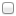 If (a) is not the project owner, the persons or legal entities that is (a) shall endorse the expected project being undertaken by the project owner through an agreement that aligns with the duration of the crediting period.…Legal entity:
Name of the organization
StreetPostal code, CityCountryContact person:
First name, Last name Position
Mobile phone
EmailProvide the entity’s legal registration number below and attach any documentation by the governing jurisdiction that proves that the entity is in good standing.…Define the rights of this entity: Authority to instruct the Gold Standard Secretariat. Authority to request or communicate the addition or edits of project participants (e.g. voluntary withdrawal of project participants, updates of contact details, etc.). Authority to receive all information from The Gold Standard Secretariat on matters related to the project.(b) Entity that holds an uncontested legal land title for the project areaN/A, this entity is also the project owner. If (b) is not the project owner, the persons or legal entities that is (b) shall endorse the expected project being undertaken by the project owner through an agreement that aligns with the duration of the crediting period.…Legal entity:
Name of the organization
StreetPostal code, CityCountryContact person:
First name, Last name Position
Mobile phone
EmailEntity's legal registration number and documentation by the governing jurisdiction that proves that the entity is in good standing.…Define the rights of this entity: Authority to instruct the Gold Standard Secretariat. Authority to request or communicate the addition or edits of project participants (e.g. voluntary withdrawal of project participants, updates of contact details, etc.). Authority to receive all information from The Gold Standard Secretariat on matters related to the project.(c) Entity that owns the rights for timber and non-timber forest products for the project areaN/A, this entity is also the project owner. If (c) is not the project owner, the persons or legal entities that is (c) shall endorse the expected project being undertaken by the project owner through an agreement that aligns with the duration of the crediting period.…Legal entity:
Name of the organization
StreetPostal code, CityCountryContact person:
First name, Last name Position
Mobile phone
EmailEntity's legal registration number and documentation by the governing jurisdiction that proves that the entity is in good standing.…Define the rights of this entity: Authority to instruct the Gold Standard Secretariat. Authority to request or communicate the addition or edits of project participants (e.g. voluntary withdrawal of project participants, updates of contact details, etc.). Authority to receive all information from The Gold Standard Secretariat on matters related to the project.(d)  Entity that holds all necessary permits to implement the project (planting permits, infrastructure permits, harvesting permits, etc.)N/A, this entity is also the project owner. If (d) is not the project owner, the persons or legal entities that is (d) shall endorse the expected project being undertaken by the project owner through an agreement that aligns with the duration of the crediting period.…Legal entity:
Name of the organization
StreetPostal code, CityCountryContact person:
First name, Last name Position
Mobile phone
EmailEntity's legal registration number and documentation by the governing jurisdiction that proves that the entity is in good standing.…Define the rights of this entity: Authority to instruct The Gold Standard Secretariat. Authority to request or communicate the addition or edits of project participants (e.g. voluntary withdrawal of project participants, updates of contact details, etc.). Authority to receive all information from The Gold Standard Secretariat on matters related to the project.(e)   Entity that participates in the financing of the project.N/A, this entity is also the project owner. If (e) is not the project owner, the persons or legal entities that is (e) shall endorse the expected project being undertaken by the project owner through an agreement that aligns with the duration of the crediting period.…Legal entity:
Name of the organization
StreetPostal code, CityCountryContact person:
First name, Last name Position
Mobile phone
EmailEntity's legal registration number and documentation by the governing jurisdiction that proves that the entity is in good standing.…Define the rights of this entity: Authority to instruct The Gold Standard Secretariat. Authority to request or communicate the addition or edits of project participants (e.g. voluntary withdrawal of project participants, updates of contact details, etc.). Authority to receive all information from The Gold Standard Secretariat on matters related to the project.Other project participantLegal entity:
Name of the organization
StreetPostal code, City
CountryContact person:
First name, Last name Position
Mobile phone
EmailRole of this project participant… e.g. project consultantDefine the rights of this entity: Authority to instruct The Gold Standard Secretariat. Authority to request or communicate the addition or edits of project participants (e.g. voluntary withdrawal of project participants, updates of contact details, etc.). Authority to receive all information from The Gold Standard Secretariat on matters related to the project.